TOWN of BRIDPORT 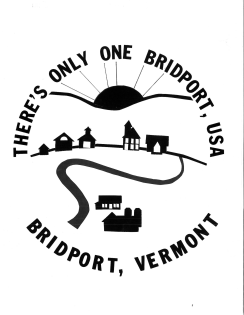 Selectboard Meeting Minutes                                     Monday, December 14, 2020Masonic/ Community Hall 6:00 PMPRESENT: Tim Howlett (Chair), Joan Huestis (6:05), David Bronson, Bob Sunderland (arrived at 6:10pm), Steve HuestisAlso Present: Julie Howlett (Town Clerk), Kathleen King (Town Treasurer), Dusty Huestis (Road Foreman), Eric Conroy (Listers), Gary Payne, Petra Felkl,  Richard GoekeThe meeting was called to order at 6:00 pm by Chair, Tim Howlett.Public Comment:   Gary Payne spoke about his delinquent taxes and the 8% penalty.Petra Felkel and Richard Goeke presented the Selectboard with evidence that the penalty on their delinquent taxes was not calculated correctly because their bill was incorrect.  A Board of Abatement hearing will be needed to abate penalty and interest.Secretary’s Report:  Julie asked the Selectboard when the cut off for Social Services Budget Requests is.The Selectboard said December 1.  Julie also spoke about delinquent taxes and how many hours she and Katie are putting into them. Treasurer’s Report:  Joan made a motion to pay $339,744.51 in bills, Bob seconded.  David moved to amend Joan’s motion to include a bill from Munson’s Earth Moving for $132,730.00, total bills to be paid $472,474.51.  Joan seconded, amended passed, motion as amended passed.   Bob made a motion to sign the NEMRC software support agreement and NEMRC software license agreement for 2021.  Joan seconded, motion passedNew Business:      Appointment of Steve Huestis to fill vacated Selectboard position: Joan moved to appoint Steve Huestis to fill the vacated Selectboard position.  Bob seconded, motion passed.      Errors & Omissions:  Bob made a motion to approve errors & omissions from the Grand List.  David seconded, motion passed.      Town Meeting:  Joan made a motion to have Town Meeting by Australian ballot March 2, 2021.  Bob seconded, motion passed.      Garbage on the Town Green:  Tim will write a letter to the neighbor whose garbage is blowing onto the Town Green.      Solar Project:  Bob made a motion to approve the solar project for Blue Spruce Farm.  David seconded, motion passed.      Wi-Fi Spot:  The Selectboard decided to pass on the Wi-Fi hot spotOld Business:      Conversion from a calendar to fiscal year:  This will be presented to the Town in a letter and will be voted on by Australian ballot on Town Meeting Day      Budget:  The board will discuss the budget in executive session.  DPW Report:Operations & Finance:       DPW bought a plow for $2,200. They have been working on trees at Withering Landing, doing odd jobs in the shop and straightened the bbq pits at the skating rink.Bridge & Culvert Reports:     Lake Street Culvert:  Two grants for the project are due on Friday.     Basin Harbor Road Culvert: No change.  Right of way has been approved, there are revisions on the proposed construction.     Mountain Road Culvert: This project is complete and we are waiting on reimbursement.     Rattlin Bridge Road:   The design for the footing has been agreed on.     Middle Road Culvert: Andy Desforges from VTRANS has the scope study.Executive Session:  Steve made a motion to enter into executive session for personnel.  Bob seconded, motion passed. Entered into Executive Session at 8:39.  Exited Executive Session at 10:03.  ProposedBudget for staff was approved.Adjourn: Meeting adjourned at 10:08. Respectfully Submitted,